Муниципальное бюджетное общеобразовательное учреждение городского округа  Королёв Московской области «Средняя общеобразовательная школа № 13 «(МБОУ СОШ № 13)ул. Терешковой, д.7, г. Королёв,   E-mail-tereshkovoi713@rambler.ru      ОКПО 42257523 ОГРН 1025002035959Московская область,141074  тел.511-83-82    http: //www.edu.of.ru/teresh13/              ИНН/КПП 5018044978/501801001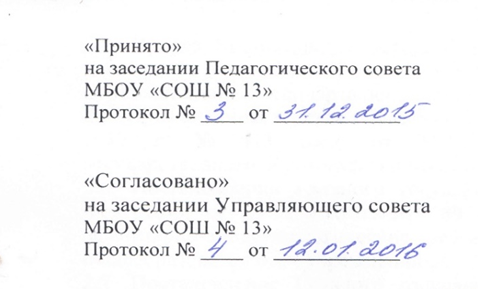 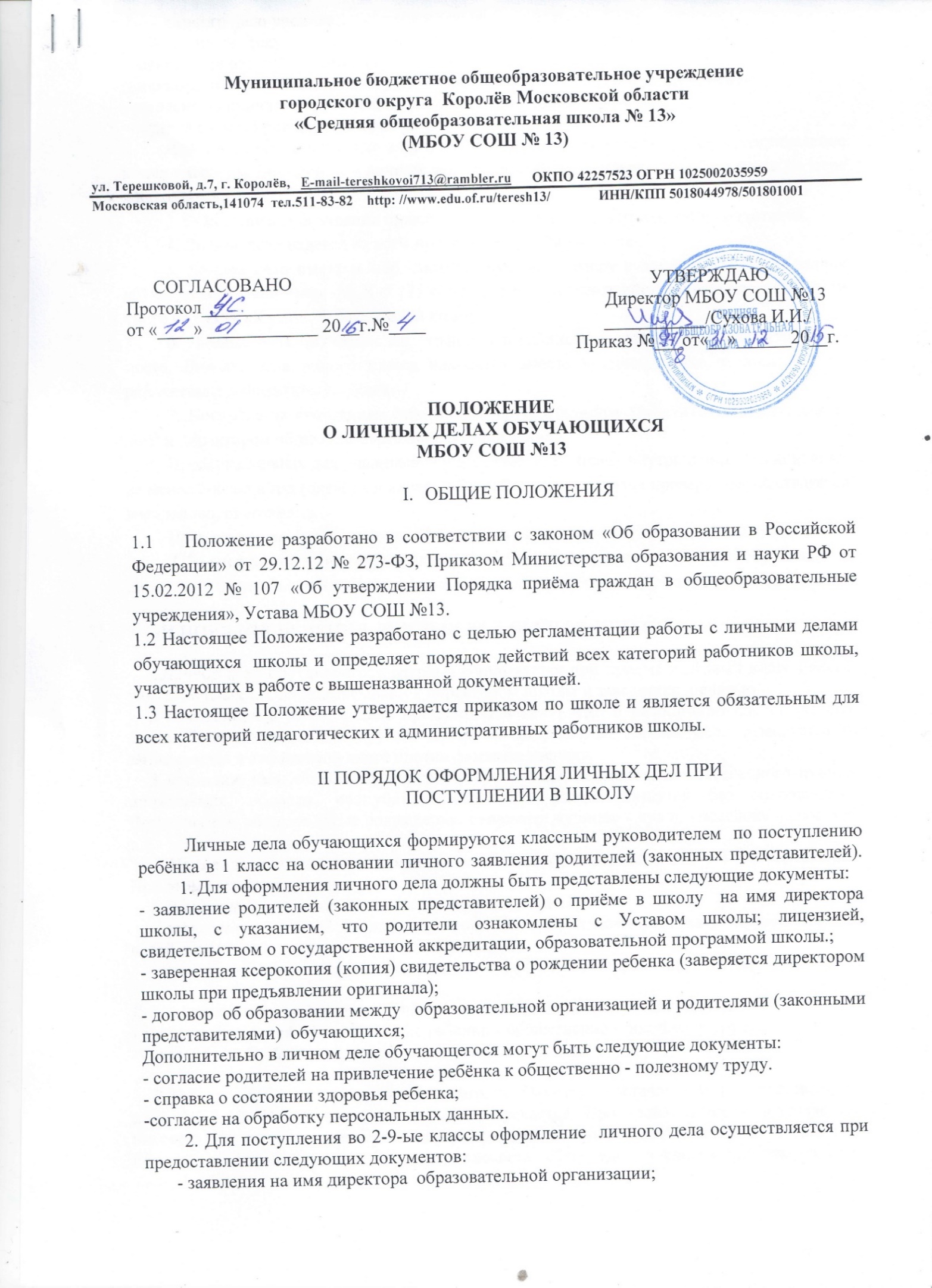 ПОЛОЖЕНИЕо  порядке оказания платных дополнительных образовательных услуг в МБОУ СОШ № 13городского округа Королев Московской области1. Общие положения          1.1. Положение о порядке оказания платных дополнительных образовательных услуг в МБОУ СОШ № 13 городского округа Королев Московской области (далее - Положение) разработано в соответствии с действующими нормативными правовыми актами:Федеральным законом «Об общих принципах организации местного самоуправления в Российской Федерации»;         Законом Российской Федерации «О защите прав потребителей»;Федеральным законом «Об образовании в Российской Федерации»;Федеральным законом «О некоммерческих организациях»;постановлением Правительства Российской Федерации от 15.08.2013 №706 «Об утверждении Правил оказания платных образовательных услуг»;Законом Московской области «Об образовании»;приказом Минобразования Московской области от 08 июня 2010г. №1374 «Об утверждении методических рекомендаций по формированию цен на дополнительные образовательные услуги, оказываемые государственными образовательными учреждениями Московской области на платной основе»; приказом  Министерства образования Московской области от 19 августа 2013 № 3181 «Об утверждении перечня дополнительных образовательных услуг, оказываемых государственными образовательными учреждениями  Московской области на платной основе»; Решения Совета депутатов городского округа Королёв Московской области  от 15.07.2015 №135/22 «Об утверждении Положения о порядке оказания платных услуг муниципальными учреждениями, подведомственными  Комитету образования Администрации городского округа Королёв Московской области».Уставом МБОУ СОШ № 13.  1.2. Настоящее Положение устанавливает основные правила предоставления платных дополнительных образовательных услуг и требования, предъявляемые к МБОУ СОШ № 13 городского округа Королев Московской области при предоставлении платных услуг, порядок расчетов за предоставляемые платные услуги, порядок учета средств, получаемых МБОУ СОШ № 13 за оказание платных услуг. 1.3 Понятия, используемые в настоящем Положении:«Потребитель услуги» - физическое лицо, имеющее намерение заказать либо заказывающее платные дополнительные образовательные услуги для себя или иных лиц на основании договора;«МБОУ СОШ № 13» – МБОУ СОШ № 13 города Королева Московской области;«Платные услуги» - услуги, оказываемые МБОУ СОШ № 13 за соответствующую плату физическим лицам.1.4. Платные дополнительные образовательные услуги предоставляются с целью всестороннего удовлетворения потребностей населения,  улучшения качества платных дополнительных образовательных услуг, развития и совершенствования услуг, привлечения дополнительных внебюджетных источников финансирования МБОУ СОШ № 13 и развития материально-технической базы, а также создания возможности организации занятий по месту жительства потребителей услуги.1.5. Оказание платных дополнительных образовательных услуг является частью финансово-хозяйственной деятельности МБОУ СОШ № 13 и регулируется Гражданским кодексом Российской Федерации, Бюджетным кодексом Российской Федерации, федеральными законами, законами субъектов Российской Федерации, нормативными правовыми актами города Королева Московской области, а также Уставом МБОУ СОШ № 13.  1.6.  Платные услуги не могут быть оказаны вместо образовательной  деятельности, финансовое обеспечение которой осуществляется за счет бюджетных средств.2. Порядок предоставления платных услуг, формирования стоимости выполнения услуг, расчетов за предоставленные платные услуги, распределения средств, получаемых учреждениями, за оказание платных услуг 2.1. МБОУ СОШ № 13 вправе осуществлять приносящую доход деятельность лишь постольку, поскольку это служит достижению целей, ради которых оно создано, и соответствующую этим целям.2.2. Источниками финансовых средств МБОУ СОШ № 13 при оказании платной дополнительной образовательной услуги являются личные средства граждан и других источников в соответствии с законами  Российской Федерации.2.3. Доходы учреждения, полученные от приносящей доход деятельности,  после  уплаты  налогов  и  сборов,  предусмотренных законодательством о налогах и сборах, в полном объеме учитываются в плане финансово-хозяйственной деятельности Учреждения.2.4. В плане финансово-хозяйственной деятельности  МБОУ СОШ № 13 отражаются все доходы учреждения, получаемые как из бюджетов всех уровней (федерального, областного, местного) в виде субсидии на финансовое обеспечение муниципального задания, так и внебюджетных источников.2.5. Доходы, полученные от приносящей доход деятельности,  расходуются в соответствии с планом финансово-хозяйственной деятельности  МБОУ СОШ № 13.2.6. Доходы, получаемые МБОУ СОШ № 13  от оказания платных услуг, аккумулируются на лицевом счете по учету средств от приносящей доход деятельности. 2.7. Доходы, получаемые от оказания платных услуг, расходуются МБОУ СОШ № 13  самостоятельно и используются для достижения целей, ради которых МБОУ СОШ № 13 создано. 2.8. При предоставлении платных дополнительных образовательных услуг МБОУ СОШ № 13 в своей деятельности руководствуется настоящим Положением и Уставом МБОУ СОШ № 13 .2.9. Требования к оказанию платных дополнительных образовательных услуг, в том числе к содержанию дополнительных образовательных программ, специальных курсов, определяются по соглашению сторон.2.10. Платные дополнительные образовательные услуги осуществляются штатной численностью работников МБОУ СОШ № 13, либо привлеченными специалистами, с заключением с ними договора о выполнении работ по оказанию услуг.2.11. Режим занятий (работы) по перечню дополнительных платных образовательных услуг устанавливается МБОУ СОШ № 13 обязано соблюдать утвержденные им учебный план, годовой календарный учебный график и расписание занятий, график предоставления услуг.2.12. Работа по оказанию платных дополнительных образовательных услуг в МБОУ СОШ № 13 осуществляется за пределами основного рабочего времени штатных работников.2.13. Руководство деятельностью МБОУ СОШ № 13 по оказанию платных дополнительных образовательных услуг осуществляет директор, который в установленном порядке:- несет ответственность за качество и своевременность оказания платных услуг;- осуществляет административное руководство, контролирует и несет ответственность за финансово-хозяйственную деятельность, соблюдение финансовой и трудовой дисциплины, сохранность муниципальной собственности, материальных и других ценностей.2.14. МБОУ СОШ № 13 оказывает платные дополнительные образовательные услуги согласно их ежегодному перечню и прейскуранту, утвержденному в установленном порядке  Комитета образования городского округа Королев Московской области.2.15. Для утверждения (пересмотра) тарифов (цен) на платные дополнительные образовательные услуги, МБОУ СОШ № 13 представляет в  Комитет образования городского округа Королев Московской области (далее - Комитет) следующие материалы:- прейскурант тарифов (цен) на услуги, предоставляемые на платной основе, в соответствии с утвержденным перечнем услуг.2.16. Председатель Комитета утверждает прейскурант тарифов (цен) на платные услуги и направляет его для рассмотрения в Администрацию города Королев Московской области.2.17. Цены на дополнительные платные дополнительные образовательные услуги утверждаются 1 раз в год. 2.18. При расчете цен на платные дополнительные образовательные услуги МБОУ СОШ № 13 руководствуется расчетной калькуляцией стоимости по каждому виду платных дополнительных образовательных услуг, составленной Централизованной бухгалтерией Комитета образования городского округа Королев Московской области.2.19. Платные дополнительные образовательные услуги могут быть оказаны только по желанию Потребителя услуги. Отказ Потребителя услуги от предлагаемых платных дополнительных образовательных услуг не может быть причиной изменения объема и условий уже предоставляемых ему МБОУ СОШ № 13 платных дополнительных образовательных услуг.  2.20. Договор с потребителем на оказание платных дополнительных образовательных услуг заключается в каждом конкретном случае персонально, на определенный срок и предусматривает: характер услуги, размер и условия оплаты услуги, права, обязанности, гарантии договаривающихся сторон, порядок изменения и расторжения договора, порядок разрешения споров, особые условия.МБОУ СОШ № 13 обязано заключить договор при наличии возможности оказать запрашиваемую дополнительную платную образовательную услугу и не вправе оказывать предпочтение одному Потребителю услуги перед другим в отношении заключения договора, кроме случаев, предусмотренных законом и иными нормативными правовыми актами. 2.21. МБОУ СОШ № 13 обязано до заключения договора предоставить Потребителям услуги достоверную информацию об оказываемых платных дополнительных образовательных услугах, обеспечивающих возможность их правильного выбора, в том числе:- перечень дополнительных образовательных услуг, оказываемых на платной основе, порядок их предоставления;- стоимость платных дополнительных образовательных услуг и порядок их оплаты;- порядок приема и требования (возрастные, медицинские) к поступающим в платные группы (кружки, секции и т.п.);МБОУ СОШ № 13 на информационном стенде, на официальном сайте в сети "Интернет", в средствах массовой информации (в том числе электронных) доводит до сведения  всю  необходимую информацию до Потребителей услуг, касающейся оказания платных дополнительных образовательных услуг.2.22. МБОУ СОШ № 13 обязано также предоставить для ознакомления по требованию Потребителей услуг следующие документы:- устав МБОУ СОШ № 13;- лицензию на осуществление деятельности (при необходимости ее наличия) и другие документы, регламентирующие организацию образовательного процесса;- адрес и телефон учредителя;- образец договора об оказании платных услуг;- информацию о дополнительных образовательных программах, специальных курсах, циклах дисциплин и других дополнительных услугах, оказываемых за плату.2.23. МБОУ СОШ № 13 обязано сообщать Потребителям услуги по их просьбе другие относящиеся к договору и соответствующей платной услуге сведения.2.24. Потребитель услуги обязан оплатить оказываемые платные услуги в порядке и в сроки, указанные в договоре.2.25. Моментом оплаты платных услуг считается дата фактической оплаты средств Потребителем услуги.2.26. В случае несвоевременной оплаты за предоставление платных дополнительных образовательных услуг администрация МБОУ СОШ № 13 имеет право прекратить предоставление платных дополнительных образовательных услуг до полного погашения задолженности.В случае просрочки оплаты стоимости платных дополнительных образовательных услуг более двух месяцев, по инициативе МБОУ СОШ № 13, договор может быть расторгнут в одностороннем порядке.2.27. В случае пропуска обучающимся занятия по неуважительной причине, то оплата за обучение производится полностью.В случае пропуска обучающимся занятия по уважительным причинам (болезнь, семейные обстоятельства и пр.) в течение длительного срока (месяц и более), по его заявлению или заявлению его родителей (законных представителей), администрация МБОУ СОШ № 13 может освободить его от оплаты за обучение, оставив за ним место на время его отсутствия. 2.28. МБОУ СОШ № 13 и Потребитель услуги, заключившие договор на оказание платных дополнительных образовательных услуг, несут ответственность, предусмотренную договором и действующим законодательством РФ.